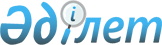 Об утверждении бюджета Беловского сельского округа Мамлютского района Северо-Казахстанской области на 2021-2023 годыРешение маслихата Мамлютского района Северо-Казахстанской области от 5 января 2021 года № 82/4. Зарегистрировано Департаментом юстиции Северо-Казахстанской области 8 января 2021 года № 6889
      Сноска. Вводится в действие с 01.01.2021 в соответствии с пунктом 6 настоящего решения.
      В соответствии статьи 9-1, пунктом 2 статьи 75 Бюджетного кодекса Республики Казахстан от 4 декабря 2008 года, подпунктом 1) пункта 1 статьи 6 Закона Республики Казахстан от 23 января 2001 года "О местном государственном управлении и самоуправлении в Республике Казахстан" маслихат Мамлютского района Северо-Казахстанской области РЕШИЛ:
      1. Утвердить бюджет Беловского сельского округа Мамлютского района Северо-Казахстанской области на 2021-2023 годы согласно приложениям 1, 2 и 3 соответственно, к настоящему решению, в том числе на 2021 год в следующих объемах:
      1) доходы –25012,5 тысячи тенге:
      налоговые поступления – 1025 тысяч тенге;
      неналоговые поступления – 0 тысяч тенге;
      поступления от продажи основного капитала – 0 тысяч тенге;
      поступления трансфертов – 23987,5 тысяч тенге;
      2) затраты – 25013,1 тысячи тенге;
      3) чистое бюджетное кредитование – 0 тысяч тенге:
      бюджетные кредиты– 0 тысяч тенге; 
      погашение бюджетных кредитов– 0 тысяч тенге;
      4) сальдо по операциям с финансовыми активами – 0 тысяч тенге:
      приобретение финансовых активов – 0 тысяч тенге;
      поступление от продажи финансовых активов государства – 0 тысяч
      тенге;
      5) дефицит (профицит) бюджета – - 0,6 тысяч тенге;
      6) финансирование дефицита (использование профицита) бюджета – 0,6 тысяч тенге;
      поступления займов – 0 тысяч тенге;
      погашение займов – 0 тысяч тенге;
      используемые остатки бюджетных средств – 0,6 тысяч тенге.
      Сноска. Пункт 1 в редакции решения маслихата Мамлютского района Северо-Казахстанской области от 14.12.2021 № 14/4 (вводится в действие с 01.01.2021).


      2. Установить, что доходы бюджета сельского округа на 2021 год формируются в соответствии с Бюджетным кодексом Республики Казахстан за счет следующих налоговых поступлений:
      1) индивидуальный подоходный налог по доходам, подлежащим обложению самостоятельно физическими лицами, у которых на территории села расположено заявленное при постановке на регистрационный учет в органе государственных доходов:
      место нахождения – для индивидуального предпринимателя, частного нотариуса, частного судебного исполнителя, адвоката, профессионального медиатора;
      место жительства – для остальных физических лиц;
      2) налог на имущество физических лиц по объектам обложения данным налогом, находящимся на территории села, сельского округа;
      3) земельный налог на земли населенных пунктов с физических и юридических лиц по земельным участкам, находящимся на территории села;
      4) налог на транспортные средства:
      с физических лиц, место жительства которых находится на территории села;
      с юридических лиц, место нахождения которых, указываемое в их учредительных документах, располагается на территории села;
      5) плата за размещение наружной (визуальной) рекламы:
      на открытом пространстве за пределами помещений в селе;
      в полосе отвода автомобильных дорог общего пользования, проходящих через территории села, сельского округа;
      на открытом пространстве за пределами помещений вне населенных пунктов и вне полосы отвода автомобильных дорог общего пользования.
      3. Установить, что доходы бюджета сельского округа формируется за счет следующих неналоговых поступлений:
      1) штрафы, налагаемые акимами сельских округов за административные правонарушения;
      2) добровольные сборы физических и юридических лиц;
      3) доходы от коммунальной собственности села, сельского округа (коммунальной собственности местного самоуправления):
      поступления части чистого дохода коммунальных государственных предприятий, созданных по решению аппарата акима сельского округа;
      доходы на доли участия в юридических лицах, находящиеся в коммунальной собственности села, сельского округа (коммунальной собственности местного самоуправления);
      доходы от аренды имущества коммунальной собственности села, сельского округа (коммунальной собственности местного самоуправления);
      другие доходы от коммунальной собственности села, сельского округа (коммунальной собственности местного самоуправления);
      4) другие неналоговые поступления в бюджет сельского округа.
      4. Установить, что доходы бюджета сельского округа формируются за счет следующих поступлений от продажи основного капитала:
      деньги от продажи государственного имущества, закрепленного за государственными учреждениями, финансируемыми из бюджета сельского округа.
      5. Учесть в бюджете субвенцию, передаваемую из районного бюджета в бюджет сельского округа на 2021 год, в сумме 20901 тысяч тенге.
      6. Настоящее решение вводится в действие с 1 января 2021 года. Бюджет Беловского сельского округа Мамлютского района Северо-Казахстанской области на 2021 год
      Сноска. Приложение 1 в редакции решения маслихата Мамлютского района Северо-Казахстанской области от 14.12.2021 № 14/4 (вводится в действие с 01.01.2021). Бюджет Беловского сельского округа Мамлютского района Северо-Казахстанской области на 2022 год Бюджет Беловского сельского округа Мамлютского района Северо-Казахстанской области на 2023 год
					© 2012. РГП на ПХВ «Институт законодательства и правовой информации Республики Казахстан» Министерства юстиции Республики Казахстан
				
      Председатель сессии маслихатаМамлютского районаСеверо-Казахстанской области

А. Кошанов

      Секретарь маслихатаМамлютского районаСеверо-Казахстанской области

Р. Нурмуканова
Приложение 1 к решениюмаслихата Мамлютского районаСеверо-Казахстанской областиот 5 января 2021 года№ 82/4
Категория
Категория
Категория
Наименование
Сумма, тысяч тенге
Класс
Класс
Наименование
Сумма, тысяч тенге
Подкласс
Наименование
Сумма, тысяч тенге
1
2
3
4
5
1) Доходы
25012,5
1
Налоговые поступления
1025
01
Подоходный налог
0,9
2
Индивидуальный подоходный налог
0,9
04
Налоги на собственность
328
1
Налоги на имущество
84
3
Земельный налог
244
4
Налог на транспортные средства 
696,1
2
Неналоговые поступления
0
3
Поступления от продажи основного капитала
0
4
Поступления трансфертов
23987,5
02
Трансферты из вышестоящих органов государственного управления
23987,5
3
Трансферты из районного (города областного значения) бюджета
23987,5
Функциональная группа
Функциональная группа
Функциональная группа
Наименование
Сумма, тысяч тенге
Администратор бюджетных программ
Администратор бюджетных программ
Наименование
Сумма, тысяч тенге
Программа
Наименование
Сумма, тысяч тенге
1
2
3
4
5
2) Затраты
25013,1
01
Государственные услуги общего характера
17450,5
124
Аппарат акима города районного значения, села, поселка,сельского округа
16450,5
001
Услуги по обеспечению деятельности акима города районного значения, села, поселка, сельского округа
16450,5
022
Капитальные расходы государственного органа
1000
07
Жилищно-коммунальное хозяйство
1842
124
Аппарат акима города районного значения, села, поселка, сельского округа
1842
008
Освещение улиц в населенных пунктах
505
009
Обеспечение санитарии населенных пунктов
600
014
Организация водоснабжения населенных пунктов
737
08
Культура спорт туризм и информационное пространство 
3743
124
Аппарат акима города районного значения, села, поселка, сельского округа
3743
006
Поддержка культурно-досуговой работы на местном уровне 
3743
12
Транспорт и коммуникации
611
124
Аппарат акима города районного значения, села, поселка, сельского округа
611
013
Обеспечение функционирования автомобильных дорог в городах районного значения, селах, поселках, сельских округах
611
13
Прочие
1366
124
Аппарат акима города районного значения, села, поселка, сельского округа
1366
040
Реализация мероприятий для решения вопросов обустройства населенных пунктов в реализацию мер по содействию экономическому развитию регионов в рамках Государственной программы развития регионов до 2025 года
1366
3) Чистое бюджетное кредитование
0
Бюджетные кредиты
0
5
Погашение бюджетных кредитов
0
4) Сальдо по операциям с финансовыми активами
0
Приобретение финансовых активов
0
 6
Поступления от продажи финансовых активов государства
0
5) Дефицит (профицит) бюджета
-0,6
6) Финансирование дефицита (использование профицита ) бюджета
0,6
7
Поступления займов
0
16
Погашение займов
0
Категория
Категория
Категория
Наименование
Сумма, тысяч тенге
Класс
Класс
Наименование
Сумма, тысяч тенге
Подкласс
Наименование
Сумма, тысяч тенге
8 
Используемые остатки бюджетных средств
0,6
01
Остатки бюджетных средств
 0,6
1
Свободные остатки бюджетных средств
 0,6Приложение 2 к решениюмаслихата Мамлютского районаСеверо-Казахстанской областиот 5 января 2021 года№ 82/4
Категория
Категория
Категория
Наименование
Сумма, тысяч тенге
Класс
Класс
Наименование
Сумма, тысяч тенге
Подкласс
Наименование
Сумма, тысяч тенге
1
2
3
4
5
1) Доходы
23745
1
Налоговые поступления
1025
01
Подоходный налог
2
2
Индивидуальный подоходный налог
2
04
Налоги на собственность
1023
1
Налоги на имущество
9
3
Земельный налог
105
4
Налог на транспортные средства
909
2
Неналоговые поступления
0
3
Поступления от продажи основного капитала
0
4
Поступления трансфертов
22720
02
Трансферты из вышестоящих органов государственного управления
22720
3
Трансферты из районного (города областного значения) бюджета
22720
Функциональная группа
Функциональная группа
Функциональная группа
Наименование
Сумма, тысяч тенге
Администратор бюджетных программ
Администратор бюджетных программ
Наименование
Сумма, тысяч тенге
Программа
Наименование
Сумма, тысяч тенге
1
2
3
4
5
2) Затраты
23745
01
Государственные услуги общего характера
15185
124
Аппарат акима города районного значения, села, поселка,сельского округа
15185
001
Услуги по обеспечению деятельности акима города районного значения, села, поселка, сельского округа
15185
07
Жилищно-коммунальное хозяйство
2244
124
Аппарат акима города районного значения, села, поселка, сельского округа
2244
008
Освещение улиц в населенных пунктах
615
009
Обеспечение санитарии населенных пунктов
731
014
Организация водоснабжения населенных пунктов
898
08
Культура спорт туризм и информационное пространство
3907
124
Аппарат акима города районного значения, села, поселка, сельского округа
3907
006
Поддержка культурно-досуговой работы на местном уровне
3907
12
Транспорт и коммуникации
745
124
Аппарат акима города районного значения, села, поселка, сельского округа
745
013
Обеспечение функционирования автомобильных дорог в городах районного значения, селах, поселках, сельских округах
745
13
Прочие
1664
124
Аппарат акима города районного значения, села, поселка, сельского округа
1664
040
Реализация мероприятий для решения вопросов обустройства населенных пунктов в реализацию мер по содействию экономическому развитию регионов в рамках Государственной программы развития регионов до 2025 года
1664
3) Чистое бюджетное кредитование
0
Бюджетные кредиты
0
5
Погашение бюджетных кредитов
0
4) Сальдо по операциям с финансовыми активами
0
Приобретение финансовых активов
0
 6
Поступления от продажи финансовых активов государства
0
5) Дефицит (профицит) бюджета
0
6) Финансирование дефицита (использование профицита ) бюджета
0
7
Поступления займов
0
16
Погашение займов
0
Категория
Категория
Категория
Наименование
Сумма, тысяч тенге
Класс
Класс
Наименование
Сумма, тысяч тенге
Подкласс
Наименование
Сумма, тысяч тенге
8 
Используемые остатки бюджетных средств
0
01
Остатки бюджетных средств
 0
1
Свободные остатки бюджетных средств
 0Приложение 3 к решениюмаслихата Мамлютского районаСеверо-Казахстанской областиот 5 января 2021 года№ 82/4
Категория
Категория
Категория
Наименование
Сумма, тысяч тенге
Класс
Класс
Наименование
Сумма, тысяч тенге
Подкласс
Наименование
Сумма, тысяч тенге
1
2
3
4
5
1) Доходы
24191
1
Налоговые поступления
1025
01
Подоходный налог
2
2
Индивидуальный подоходный налог
2
04
Налоги на собственность
1023
1
Налоги на имущество
9
3
Земельный налог
105
4
Налог на транспортные средства
909
2
Неналоговые поступления
0
3
Поступления от продажи основного капитала
0
4
Поступления трансфертов
23166
02
Трансферты из вышестоящих органов государственного управления
23166
3
Трансферты из районного (города областного значения) бюджета
23166
Функциональная группа
Функциональная группа
Функциональная группа
Наименование
Сумма, тысяч тенге
Администратор бюджетных программ
Администратор бюджетных программ
Наименование
Сумма, тысяч тенге
Программа
Наименование
Сумма, тысяч тенге
1
2
3
4
5
2) Затраты
24161
01
Государственные услуги общего характера
15386
124
Аппарат акима города районного значения, села, поселка,сельского округа
15386
001
Услуги по обеспечению деятельности акима города районного значения, села, поселка, сельского округа
15386
07
Жилищно-коммунальное хозяйство
2343
124
Аппарат акима города районного значения, села, поселка, сельского округа
2343
008
Освещение улиц в населенных пунктах
642
009
Обеспечение санитарии населенных пунктов
763
014
Организация водоснабжения населенных пунктов
938
08
Культура спорт туризм и информационное пространство
3947
124
Аппарат акима города районного значения, села, поселка, сельского округа
3947
006
Поддержка культурно-досуговой работы на местном уровне
3947
12
Транспорт и коммуникации
777
124
Аппарат акима города районного значения, села, поселка, сельского округа
777
013
Обеспечение функционирования автомобильных дорог в городах районного значения, селах, поселках, сельских округах
777
13
Прочие
1738
124
Аппарат акима города районного значения, села, поселка, сельского округа
1738
040
Реализация мероприятий для решения вопросов обустройства населенных пунктов в реализацию мер по содействию экономическому развитию регионов в рамках Государственной программы развития регионов до 2025 года
1738
3) Чистое бюджетное кредитование
0
Бюджетные кредиты
0
5
Погашение бюджетных кредитов
0
4) Сальдо по операциям с финансовыми активами
0
Приобретение финансовых активов
0
 6
Поступления от продажи финансовых активов государства
0
5) Дефицит (профицит) бюджета
0
6) Финансирование дефицита (использование профицита ) бюджета
0
7
Поступления займов
0
16
Погашение займов
0
Категория
Категория
Категория
Наименование
Сумма, тысяч тенге
Класс
Класс
Наименование
Сумма, тысяч тенге
Подкласс
Наименование
Сумма, тысяч тенге
8 
Используемые остатки бюджетных средств
0
01
Остатки бюджетных средств
 0
1
Свободные остатки бюджетных средств
 0